Nomor	: W3-A/       /OT.01.2/X/2021	Padang,     Oktober 2021Lamp. 	:	1 lembarHal	: Permintaan Data Laporan EksekusiYth.Ketua Pengadilan AgamaSe-Wilayah Pengadilan Tinggi Agama PadangDi - TempatAssalamu’alaikum Wr. Wb.Sehubungan dengan akan dilaksanakan Bimtek Kepaniteraan PTA Padang,  dengan ini kami meminta kepada Saudara untuk mengirimkan daftar permasalahan sita dan eksekusi di satker masing-masing, format terlampir dikirimkan. Disampaikan paling lambat tanggal 7 Oktober 2021 pada email kepaniteraan@pta-padang.go.id dalam bentuk excel dan PDF.Demikian disampaikan untuk dilaksanakan.WassalamKetuaDrs. H. Zein Ahsan, M.HPENGADILAN TINGGI AGAMA PADANG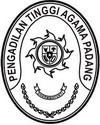 Jl. By Pass Km 24 Anak Air, Batipuh Panjang, Koto TangahTelp.(0751) 7054806 fax (0751) 40537Website: www.pta-padang.go.id Email: admin@pta-padang.go.idPADANG 25171